RESTABELECIMENTO DE REGISTRO LICENCIADO | PESSOA JURÍDICAA licença de Registro pode ser interrompida a qualquer momento, a requerimento do Representante Legal, tornando o registro Ativo novamente.PARA REQUERER É NECESSÁRIO:Preencher e assinar o Formulário, modelo CRA-ES. (Não é permitida a assinatura de Procurador);Estar em dia com o pagamento das anuidades;Pagar a anuidade proporcional.COMO SOLICITAR: Digitalizar e encaminhar a documentação completa para o e-mail contato@craes.org.brPRAZO PARA O RESTABELECIMENTO: Imediatamente após o pagamento da anuidade proporcional.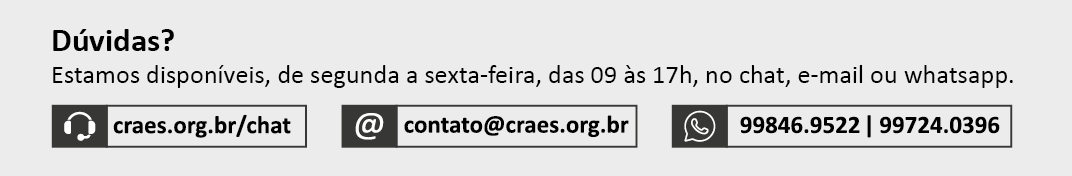 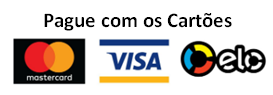 REQUERIMENTO DE RESTABELECIMENTO DE REGISTRO CADASTRALREQUERIMENTO DE RESTABELECIMENTO DE REGISTRO CADASTRALIlmo Sr.Presidente do CRA-ESO requerente abaixo assinado, em requerer a V.Sa. o RESTABELECIMENTO do seu registro licenciado, neste Conselho.Estou ciente de que poderei receber as informações sobre meu requerimento através do e-mail e/ou número de celular cadastrados abaixo, ou posteriormente atualizados, conforme o art. 26, § 3º, da Lei 9.784/99 e legislação vigente.Nestes termos,Aguarda deferimento.Vitória/ES,       de       de 20     .Ilmo Sr.Presidente do CRA-ESO requerente abaixo assinado, em requerer a V.Sa. o RESTABELECIMENTO do seu registro licenciado, neste Conselho.Estou ciente de que poderei receber as informações sobre meu requerimento através do e-mail e/ou número de celular cadastrados abaixo, ou posteriormente atualizados, conforme o art. 26, § 3º, da Lei 9.784/99 e legislação vigente.Nestes termos,Aguarda deferimento.Vitória/ES,       de       de 20     .Nome:      Reg. CRA-ES nº:      ______________________________________	Assinatura	______________________________________	Assinatura	DADOS PARA CONTATO (Preenchimento Obrigatório)DADOS PARA CONTATO (Preenchimento Obrigatório)DADOS PARA CONTATO (Preenchimento Obrigatório)DADOS PARA CONTATO (Preenchimento Obrigatório)DADOS PARA CONTATO (Preenchimento Obrigatório)DADOS PARA CONTATO (Preenchimento Obrigatório)DADOS PARA CONTATO (Preenchimento Obrigatório)Logradouro:      Nº:      Complemento:      Complemento:      Complemento:      Complemento:      Complemento:      Bairro:      Município:      Município:      Município:      UF:      UF:      CEP:      Email:      Telefone:      Telefone:      Telefone 2:      Telefone 2:      Celular:      Celular:      USO EXCLUSIVO DO CRA-ES